تقرير عن مشاريع التخرج التى تخدم المجتمع والبيئة بقسم الفيزياء  للفصل الدراسي الاول من العام الجامعي 1443 هـاجمالى عدد المشروعات بشطر الطلاب :  8اجمالى عدد المشروعات بشطر الطالبات : 3نسبة المشروعات بشطر الطلاب التى تخدم البيئة :    50 % نسبة المشروعات بشطر الطالبات التى تخدم البيئة : 100 %                                                                                               رئيس مجلس قسم الفيزياء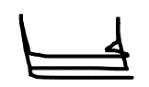                                                                                                  د. الحلو حبيب الشمريمعنوان المشروعأسماء الطلاب/ الطالباتاسم عضو هيئة التدريس  المشرف على المشروعالشطر (طلاب/طالبات)هل المشروع يخدم المجتمع والبيئة (الطاقة المتجددة-البيئة-الزيتون-تحلية وتنقية المياه) ام المشروع علمي لا يخدم المجتمع بشكل مباشر1استخدام المواد البولمر فى الوقاية من الاشعاع عبد الرحمن مصلح العنزيد. علي عطاطلابالمشروع علمي لا يخدم المجتمع بشكل مباشر2استخدام المواد البولمر فى الوقاية من الاشعاع راكان عبدالله العنزيد. علي عطاطلابالمشروع علمي لا يخدم المجتمع بشكل مباشر3تطبيقات الليزر فى نقل البياناتطارق عبدالله الخضرد. رضا العجميطلابالمشروع علمي لا يخدم المجتمع بشكل مباشر4تطبيقات الليزر فى نقل البياناتراشد حواس الشمريد. رضا العجميطلابالمشروع علمي لا يخدم المجتمع بشكل مباشر5مستقبل الطاقة المتجددة عبد العزيز الحربيد. محمد فتحيطلابيخدم المجتمع والبيئة فى مجال الطاقة المتجددة6مستقبل الطاقة المتجددةحسين جميل الباديد. محمد فتحيطلابيخدم المجتمع والبيئة فى مجال الطاقة المتجددة7دراسة معاملات الامتصاص الاشعاعي لبعض انظمة زجاج التيلويوماحمد حماد الصبحيد. احمد مصطفيطلابيخدم المجتمع والبيئة فى مجال الحماية من اثار الاشعاع8دراسة معاملات الامتصاص الاشعاعي لبعض انظمة زجاج التيلويومانس عبد العزيز المقبلد. احمد مصطفيطلابيخدم المجتمع والبيئة فى مجال الحماية من اثار الاشعاع9تحديد عمر النصف للنظير قصير العمر 234 Paلطيفة الشراريد. نعمي الثبيتيطالباتيخدم المجتمع والبيئة فى مجال الحماية من اثار الاشعاع10تحديد عمر النصف للنظير قصير العمر 234 Paروزا المسيبد. نعمي الثبيتيطالباتيخدم المجتمع والبيئة فى مجال الحماية من اثار الاشعاعتحديد عمر النصف للنظير قصير العمر 234 Paتركية الرويليد. نعمي الثبيتيطالباتيخدم المجتمع والبيئة فى مجال الحماية من اثار الاشعاع